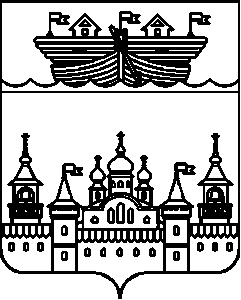 АДМИНИСТРАЦИЯ ВОЗДВИЖЕНСКОГО СЕЛЬСОВЕТАВОСКРЕСЕНСКОГО МУНИЦИПАЛЬНОГО РАЙОНАНИЖЕГОРОДСКОЙ ОБЛАСТИПОСТАНОВЛЕНИЕ22 декабря2016 года											№  165«О внесении изменений  в муниципальную программу  «Обеспечение пожарной безопасности  населения и территории Воздвиженского сельсовета Воскресенского муниципального района Нижегородской области »  на 2016-2018 годы»  В целях уточнения реализации муниципальной программы «Обеспечение пожарной безопасности  населения и территории Воздвиженского сельсовета Воскресенского муниципального района Нижегородской области »  на 2016-2018 годы», утвержденную постановлением администрации Воздвиженского сельсовета Воскресенского муниципального района Нижегородской области от 22 декабря 2015 года № 75 администрация Воздвиженского сельсовета постановляет:1.Внести в муниципальную программу «Обеспечение пожарной безопасности  населения и территории Воздвиженского сельсовета Воскресенского муниципального района Нижегородской области » на 2016 – 2018 годы следующие изменения: 1.1.В разделе I. «Паспорт муниципальной программы» пункт «Объемы и источники финансирования Программы» изложить в новой редакции:«»1.2. В разделе 2 «Текст программы» пункт  2.5. «Система программных мероприятий»  изложить в новой редакции :н1.3. в  раздел 2 «Текст программы», в  пункт  2.6. «Объемы и источники финансирования МП»:Таблица 2Структура финансирования, тыс. руб.2. Настоящее постановление разместить на официальном сайте администрации Воскресенского муниципального района в информационно-телекоммуникационной сети Интернет.3.Контроль за исполнением настоящего постановления возложить на главного бухгалтера Воздвиженского сельсовета Еранцеву Н.М.4.Настоящее постановление вступает в силу со дня его официального опубликования.Глава администрации:			И.Н. ОхотниковОбъемы и источники финансирования ПрограммыИсточники финансированияГоды, тыс. руб.Годы, тыс. руб.Годы, тыс. руб.Годы, тыс. руб.Объемы и источники финансирования ПрограммыИсточники финансирования201620172018ВСЕГООбъемы и источники финансирования ПрограммыБюджет сельсовета1636,911656,201699,534992,64Объемы и источники финансирования ПрограммыБюджет муниципального района----Объемы и источники финансирования ПрограммыОбластной бюджет----Объемы и источники финансирования ПрограммыПрочие источники----Объемы и источники финансирования ПрограммыВСЕГО1636,911656,201699,534992,64№           п/пНаименование мероприятийНаименование мероприятийКатегория расходов Сроки выполненияСроки выполненияИсполнители мероприятийОбъем финансирования (по годам, в разрезе источников)тыс.рублейОбъем финансирования (по годам, в разрезе источников)тыс.рублейОбъем финансирования (по годам, в разрезе источников)тыс.рублейОбъем финансирования (по годам, в разрезе источников)тыс.рублейОбъем финансирования (по годам, в разрезе источников)тыс.рублейОбъем финансирования (по годам, в разрезе источников)тыс.рублейОбъем финансирования (по годам, в разрезе источников)тыс.рублей№           п/пНаименование мероприятийНаименование мероприятийКатегория расходов Сроки выполненияСроки выполненияИсполнители мероприятий2016201720182018ВсегоВсего1223445678899Цель Программы: Реализация прав граждан Воздвиженского сельсовета на обеспечение безопасных условий жизнедеятельности по линии противопожарной защиты, создание необходимых предпосылок для укрепления пожарной безопасности в населенных пунктах Воздвиженского сельсовета, уменьшение гибели и травматизма, а также размера материальных потерь от пожаров.Цель Программы: Реализация прав граждан Воздвиженского сельсовета на обеспечение безопасных условий жизнедеятельности по линии противопожарной защиты, создание необходимых предпосылок для укрепления пожарной безопасности в населенных пунктах Воздвиженского сельсовета, уменьшение гибели и травматизма, а также размера материальных потерь от пожаров.Цель Программы: Реализация прав граждан Воздвиженского сельсовета на обеспечение безопасных условий жизнедеятельности по линии противопожарной защиты, создание необходимых предпосылок для укрепления пожарной безопасности в населенных пунктах Воздвиженского сельсовета, уменьшение гибели и травматизма, а также размера материальных потерь от пожаров.Цель Программы: Реализация прав граждан Воздвиженского сельсовета на обеспечение безопасных условий жизнедеятельности по линии противопожарной защиты, создание необходимых предпосылок для укрепления пожарной безопасности в населенных пунктах Воздвиженского сельсовета, уменьшение гибели и травматизма, а также размера материальных потерь от пожаров.Цель Программы: Реализация прав граждан Воздвиженского сельсовета на обеспечение безопасных условий жизнедеятельности по линии противопожарной защиты, создание необходимых предпосылок для укрепления пожарной безопасности в населенных пунктах Воздвиженского сельсовета, уменьшение гибели и травматизма, а также размера материальных потерь от пожаров.Цель Программы: Реализация прав граждан Воздвиженского сельсовета на обеспечение безопасных условий жизнедеятельности по линии противопожарной защиты, создание необходимых предпосылок для укрепления пожарной безопасности в населенных пунктах Воздвиженского сельсовета, уменьшение гибели и травматизма, а также размера материальных потерь от пожаров.Цель Программы: Реализация прав граждан Воздвиженского сельсовета на обеспечение безопасных условий жизнедеятельности по линии противопожарной защиты, создание необходимых предпосылок для укрепления пожарной безопасности в населенных пунктах Воздвиженского сельсовета, уменьшение гибели и травматизма, а также размера материальных потерь от пожаров.Всего, в т.ч.1636,911656,201699,531699,534992,644992,64Цель Программы: Реализация прав граждан Воздвиженского сельсовета на обеспечение безопасных условий жизнедеятельности по линии противопожарной защиты, создание необходимых предпосылок для укрепления пожарной безопасности в населенных пунктах Воздвиженского сельсовета, уменьшение гибели и травматизма, а также размера материальных потерь от пожаров.Цель Программы: Реализация прав граждан Воздвиженского сельсовета на обеспечение безопасных условий жизнедеятельности по линии противопожарной защиты, создание необходимых предпосылок для укрепления пожарной безопасности в населенных пунктах Воздвиженского сельсовета, уменьшение гибели и травматизма, а также размера материальных потерь от пожаров.Цель Программы: Реализация прав граждан Воздвиженского сельсовета на обеспечение безопасных условий жизнедеятельности по линии противопожарной защиты, создание необходимых предпосылок для укрепления пожарной безопасности в населенных пунктах Воздвиженского сельсовета, уменьшение гибели и травматизма, а также размера материальных потерь от пожаров.Цель Программы: Реализация прав граждан Воздвиженского сельсовета на обеспечение безопасных условий жизнедеятельности по линии противопожарной защиты, создание необходимых предпосылок для укрепления пожарной безопасности в населенных пунктах Воздвиженского сельсовета, уменьшение гибели и травматизма, а также размера материальных потерь от пожаров.Цель Программы: Реализация прав граждан Воздвиженского сельсовета на обеспечение безопасных условий жизнедеятельности по линии противопожарной защиты, создание необходимых предпосылок для укрепления пожарной безопасности в населенных пунктах Воздвиженского сельсовета, уменьшение гибели и травматизма, а также размера материальных потерь от пожаров.Цель Программы: Реализация прав граждан Воздвиженского сельсовета на обеспечение безопасных условий жизнедеятельности по линии противопожарной защиты, создание необходимых предпосылок для укрепления пожарной безопасности в населенных пунктах Воздвиженского сельсовета, уменьшение гибели и травматизма, а также размера материальных потерь от пожаров.Цель Программы: Реализация прав граждан Воздвиженского сельсовета на обеспечение безопасных условий жизнедеятельности по линии противопожарной защиты, создание необходимых предпосылок для укрепления пожарной безопасности в населенных пунктах Воздвиженского сельсовета, уменьшение гибели и травматизма, а также размера материальных потерь от пожаров.Областной бюджет------Цель Программы: Реализация прав граждан Воздвиженского сельсовета на обеспечение безопасных условий жизнедеятельности по линии противопожарной защиты, создание необходимых предпосылок для укрепления пожарной безопасности в населенных пунктах Воздвиженского сельсовета, уменьшение гибели и травматизма, а также размера материальных потерь от пожаров.Цель Программы: Реализация прав граждан Воздвиженского сельсовета на обеспечение безопасных условий жизнедеятельности по линии противопожарной защиты, создание необходимых предпосылок для укрепления пожарной безопасности в населенных пунктах Воздвиженского сельсовета, уменьшение гибели и травматизма, а также размера материальных потерь от пожаров.Цель Программы: Реализация прав граждан Воздвиженского сельсовета на обеспечение безопасных условий жизнедеятельности по линии противопожарной защиты, создание необходимых предпосылок для укрепления пожарной безопасности в населенных пунктах Воздвиженского сельсовета, уменьшение гибели и травматизма, а также размера материальных потерь от пожаров.Цель Программы: Реализация прав граждан Воздвиженского сельсовета на обеспечение безопасных условий жизнедеятельности по линии противопожарной защиты, создание необходимых предпосылок для укрепления пожарной безопасности в населенных пунктах Воздвиженского сельсовета, уменьшение гибели и травматизма, а также размера материальных потерь от пожаров.Цель Программы: Реализация прав граждан Воздвиженского сельсовета на обеспечение безопасных условий жизнедеятельности по линии противопожарной защиты, создание необходимых предпосылок для укрепления пожарной безопасности в населенных пунктах Воздвиженского сельсовета, уменьшение гибели и травматизма, а также размера материальных потерь от пожаров.Цель Программы: Реализация прав граждан Воздвиженского сельсовета на обеспечение безопасных условий жизнедеятельности по линии противопожарной защиты, создание необходимых предпосылок для укрепления пожарной безопасности в населенных пунктах Воздвиженского сельсовета, уменьшение гибели и травматизма, а также размера материальных потерь от пожаров.Цель Программы: Реализация прав граждан Воздвиженского сельсовета на обеспечение безопасных условий жизнедеятельности по линии противопожарной защиты, создание необходимых предпосылок для укрепления пожарной безопасности в населенных пунктах Воздвиженского сельсовета, уменьшение гибели и травматизма, а также размера материальных потерь от пожаров.Бюджет сельсовета1636,911656,201699,531699,534992,644992,64Цель Программы: Реализация прав граждан Воздвиженского сельсовета на обеспечение безопасных условий жизнедеятельности по линии противопожарной защиты, создание необходимых предпосылок для укрепления пожарной безопасности в населенных пунктах Воздвиженского сельсовета, уменьшение гибели и травматизма, а также размера материальных потерь от пожаров.Цель Программы: Реализация прав граждан Воздвиженского сельсовета на обеспечение безопасных условий жизнедеятельности по линии противопожарной защиты, создание необходимых предпосылок для укрепления пожарной безопасности в населенных пунктах Воздвиженского сельсовета, уменьшение гибели и травматизма, а также размера материальных потерь от пожаров.Цель Программы: Реализация прав граждан Воздвиженского сельсовета на обеспечение безопасных условий жизнедеятельности по линии противопожарной защиты, создание необходимых предпосылок для укрепления пожарной безопасности в населенных пунктах Воздвиженского сельсовета, уменьшение гибели и травматизма, а также размера материальных потерь от пожаров.Цель Программы: Реализация прав граждан Воздвиженского сельсовета на обеспечение безопасных условий жизнедеятельности по линии противопожарной защиты, создание необходимых предпосылок для укрепления пожарной безопасности в населенных пунктах Воздвиженского сельсовета, уменьшение гибели и травматизма, а также размера материальных потерь от пожаров.Цель Программы: Реализация прав граждан Воздвиженского сельсовета на обеспечение безопасных условий жизнедеятельности по линии противопожарной защиты, создание необходимых предпосылок для укрепления пожарной безопасности в населенных пунктах Воздвиженского сельсовета, уменьшение гибели и травматизма, а также размера материальных потерь от пожаров.Цель Программы: Реализация прав граждан Воздвиженского сельсовета на обеспечение безопасных условий жизнедеятельности по линии противопожарной защиты, создание необходимых предпосылок для укрепления пожарной безопасности в населенных пунктах Воздвиженского сельсовета, уменьшение гибели и травматизма, а также размера материальных потерь от пожаров.Цель Программы: Реализация прав граждан Воздвиженского сельсовета на обеспечение безопасных условий жизнедеятельности по линии противопожарной защиты, создание необходимых предпосылок для укрепления пожарной безопасности в населенных пунктах Воздвиженского сельсовета, уменьшение гибели и травматизма, а также размера материальных потерь от пожаров.Прочие источники------Задача 1: «Обеспечение пожарной безопасности»Задача 1: «Обеспечение пожарной безопасности»Задача 1: «Обеспечение пожарной безопасности»Задача 1: «Обеспечение пожарной безопасности»Задача 1: «Обеспечение пожарной безопасности»Задача 1: «Обеспечение пожарной безопасности»Задача 1: «Обеспечение пожарной безопасности»Задача 1: «Обеспечение пожарной безопасности»Задача 1: «Обеспечение пожарной безопасности»Задача 1: «Обеспечение пожарной безопасности»Задача 1: «Обеспечение пожарной безопасности»Задача 1: «Обеспечение пожарной безопасности»Задача 1: «Обеспечение пожарной безопасности»Задача 1: «Обеспечение пожарной безопасности»2.1.2.1.Приобретение новых образцов пожарной техники, экипировки, снаряжения пожарных и медицинских средств (приобретение боевок, мотопомп).Прочие расходы2016-2018Администрация Воздвиженского сельсоветаАдминистрация Воздвиженского сельсоветаВсего, в т.ч.0000002.1.2.1.Приобретение новых образцов пожарной техники, экипировки, снаряжения пожарных и медицинских средств (приобретение боевок, мотопомп).Прочие расходы2016-2018Администрация Воздвиженского сельсоветаАдминистрация Воздвиженского сельсоветаОбластной бюджет0000002.1.2.1.Приобретение новых образцов пожарной техники, экипировки, снаряжения пожарных и медицинских средств (приобретение боевок, мотопомп).Прочие расходы2016-2018Администрация Воздвиженского сельсоветаАдминистрация Воздвиженского сельсоветаБюджет сельсовета0000002.1.2.1.Приобретение новых образцов пожарной техники, экипировки, снаряжения пожарных и медицинских средств (приобретение боевок, мотопомп).Прочие расходы2016-2018Администрация Воздвиженского сельсоветаАдминистрация Воздвиженского сельсоветаПрочие источники0000002.2.2.2.Обеспечение пожарной безопасности населенных пунктов админитстрации Воздвиженского сельсовета (опашка населенных пунктов- км.).Прочие расходы2016-2018Администрация Воздвиженского сельсоветаАдминистрация Воздвиженского сельсоветаВсего, в т.ч.0000002.2.2.2.Обеспечение пожарной безопасности населенных пунктов админитстрации Воздвиженского сельсовета (опашка населенных пунктов- км.).Прочие расходы2016-2018Администрация Воздвиженского сельсоветаАдминистрация Воздвиженского сельсоветаОбластной бюджет0000002.2.2.2.Обеспечение пожарной безопасности населенных пунктов админитстрации Воздвиженского сельсовета (опашка населенных пунктов- км.).Прочие расходы2016-2018Администрация Воздвиженского сельсоветаАдминистрация Воздвиженского сельсоветаБюджет сельсовета0000002.2.2.2.Обеспечение пожарной безопасности населенных пунктов админитстрации Воздвиженского сельсовета (опашка населенных пунктов- км.).Прочие расходы2016-2018Администрация Воздвиженского сельсоветаАдминистрация Воздвиженского сельсоветаПрочие источники0000002.3.2.3.Повышение уровня пожарной безопасности объектов экономики админитстрации Воздвиженского сельсоветаПрочие расходы2016-2018Администрация Воздвиженского сельсоветаАдминистрация Воздвиженского сельсоветаВсего, в т.ч.0000002.3.2.3.Повышение уровня пожарной безопасности объектов экономики админитстрации Воздвиженского сельсоветаПрочие расходы2016-2018Администрация Воздвиженского сельсоветаАдминистрация Воздвиженского сельсоветаОбластной бюджет0000002.3.2.3.Повышение уровня пожарной безопасности объектов экономики админитстрации Воздвиженского сельсоветаПрочие расходы2016-2018Администрация Воздвиженского сельсоветаАдминистрация Воздвиженского сельсоветаБюджет сельсовета0000002.3.2.3.Повышение уровня пожарной безопасности объектов экономики админитстрации Воздвиженского сельсоветаПрочие расходы2016-2018Администрация Воздвиженского сельсоветаАдминистрация Воздвиженского сельсоветаПрочие источники0000002.4.2.4.Укрепление материально-технической базы для повышения пожарной безопасности населенных пунктов и объектов  администрации Воздвиженского сельсовета Прочие расходы2016-2018Администрация Воздвиженского сельсоветаАдминистрация Воздвиженского сельсоветаВсего, в т.ч.0000002.4.2.4.Укрепление материально-технической базы для повышения пожарной безопасности населенных пунктов и объектов  администрации Воздвиженского сельсовета Прочие расходы2016-2018Администрация Воздвиженского сельсоветаАдминистрация Воздвиженского сельсоветаОбластной бюджет0000002.4.2.4.Укрепление материально-технической базы для повышения пожарной безопасности населенных пунктов и объектов  администрации Воздвиженского сельсовета Прочие расходы2016-2018Администрация Воздвиженского сельсоветаАдминистрация Воздвиженского сельсоветаБюджет сельсовета0000002.4.2.4.Укрепление материально-технической базы для повышения пожарной безопасности населенных пунктов и объектов  администрации Воздвиженского сельсовета Прочие расходы2016-2018Администрация Воздвиженского сельсоветаАдминистрация Воздвиженского сельсоветаПрочие источники0000002.5.2.5.Обеспечение деятельности пожарной охраны с. Большое ПолеПрочие расходы2016-2018Администрация Воздвиженского сельсоветаАдминистрация Воздвиженского сельсоветаВсего, в т.ч.559,86560,11560,11578,74578,741698,712.5.2.5.Обеспечение деятельности пожарной охраны с. Большое ПолеПрочие расходы2016-2018Администрация Воздвиженского сельсоветаАдминистрация Воздвиженского сельсоветаОбластной бюджет------2.5.2.5.Обеспечение деятельности пожарной охраны с. Большое ПолеПрочие расходы2016-2018Администрация Воздвиженского сельсоветаАдминистрация Воздвиженского сельсоветаБюджет сельсовета559,86560,11560,11578,74578,741698,712.5.2.5.Обеспечение деятельности пожарной охраны с. Большое ПолеПрочие расходы2016-2018Администрация Воздвиженского сельсоветаАдминистрация Воздвиженского сельсоветаПрочие источники------2.5.2.5.Обеспечение деятельности пожарной охраны д. Большие ОтарыПрочие расходы2016-2018Администрация Воздвиженского сельсоветаАдминистрация Воздвиженского сельсоветаВсего, в т.ч.507,46524,11524,11542,43542,431574,02.5.2.5.Обеспечение деятельности пожарной охраны д. Большие ОтарыПрочие расходы2016-2018Администрация Воздвиженского сельсоветаАдминистрация Воздвиженского сельсоветаОбластной бюджет------2.5.2.5.Обеспечение деятельности пожарной охраны д. Большие ОтарыПрочие расходы2016-2018Администрация Воздвиженского сельсоветаАдминистрация Воздвиженского сельсоветаБюджет сельсовета507,46524,11524,11542,43542,431574,02.5.2.5.Обеспечение деятельности пожарной охраны д. Большие ОтарыПрочие расходы2016-2018Администрация Воздвиженского сельсоветаАдминистрация Воздвиженского сельсоветаПрочие источники------2.5.2.5.Обеспечение деятельности пожарной охраны д. Большое ИевлевоПрочие расходы2016-2018Администрация Воздвиженского сельсоветаАдминистрация Воздвиженского сельсоветаВсего, в т.ч.569,59571,98571,98578,36578,361719,932.5.2.5.Обеспечение деятельности пожарной охраны д. Большое ИевлевоПрочие расходы2016-2018Администрация Воздвиженского сельсоветаАдминистрация Воздвиженского сельсоветаОбластной бюджет------2.5.2.5.Обеспечение деятельности пожарной охраны д. Большое ИевлевоПрочие расходы2016-2018Администрация Воздвиженского сельсоветаАдминистрация Воздвиженского сельсоветаБюджет сельсовета569,59571,98571,98578,36578,361719,932.5.2.5.Обеспечение деятельности пожарной охраны д. Большое ИевлевоПрочие расходы2016-2018Администрация Воздвиженского сельсоветаАдминистрация Воздвиженского сельсоветаПрочие источники------Источники финансированияОбъем финансированияОбъем финансированияОбъем финансированияОбъем финансированияИсточники финансированияВсегоВ том числе по годамВ том числе по годамВ том числе по годамИсточники финансированияВсего201620172018Бюджет сельсовета, в том числе:- капитальные вложения- прочие расходы4992,64-4992,641636,91-1636,911656,20-1656,201699,53-1699,53Областной бюджет (на условиях софинансирования), в том числе:- капитальные вложения- прочие расходы----Бюджет  муниципального района (на условиях софинансирования), в том числе:- капитальные вложения- прочие расходы----Прочие источники, в том числе:- капитальные вложения- прочие расходы----ВСЕГО4992,641636,911656,201699,53